В преддверии 79-ой годовщины Прохоровского танкового сражения педагоги дополнительного образования Станции юных техников провели исторический квест «Третье ратное поле России» для детей и подростков.  Ребята с большим удовольствием и желанием выполняли задания, решали кроссворд, интересные загадки, играли в «слова наоборот», познакомились с основами военной подготовки. Участники получили много позитивных эмоций.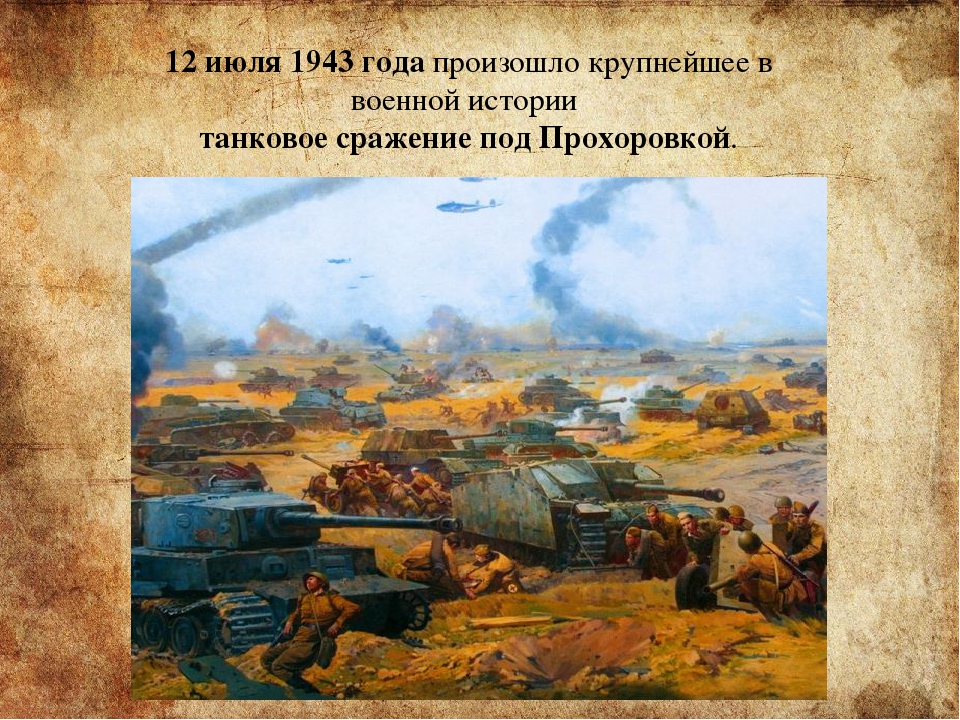 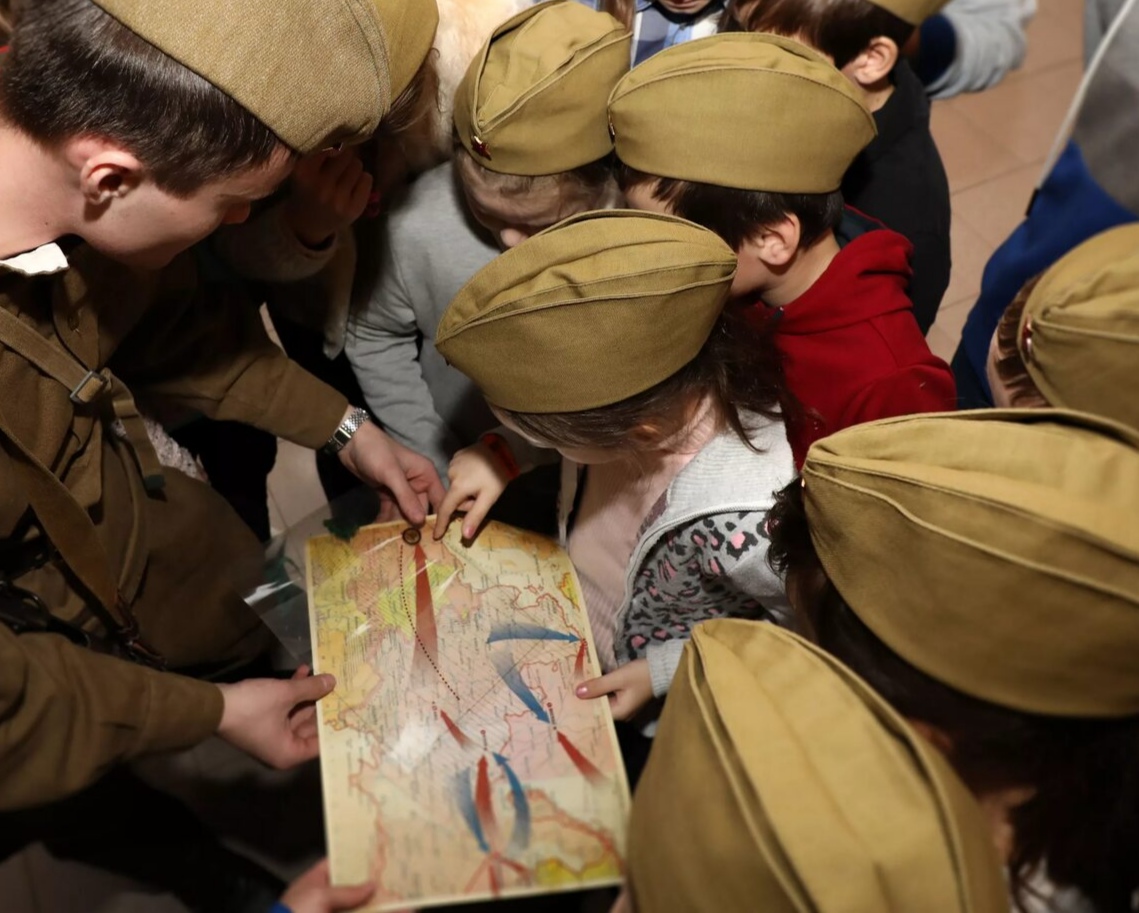 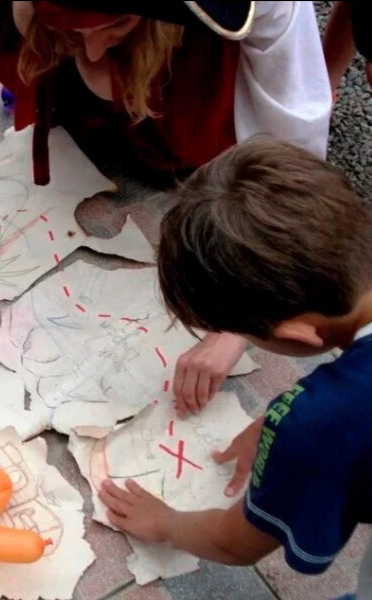 